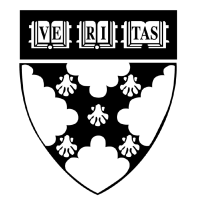 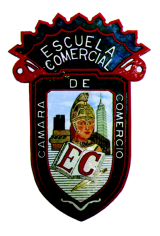 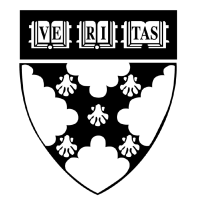 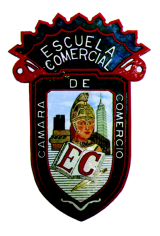 Tema:Línea  de TiempoActividad 1:Realizar la línea del tiempo del período 1900 a 1945. A nivel mundial. Entregarla en hojas blancas o a color. Si lo desean la pueden ilustrar. Entregar el día 8 de FebreroMateria: EspañolProfesor: Magdalena Meneses 